 Wander- und Naturfreunde Dreiburgenland e.V.   Sitz Tittling                                                      www.wanderfreundetittling.de1. Vorsitzender Alois Rossa, Wiesing 6, 94529 Aicha v. W.  – Tel. 08544/8554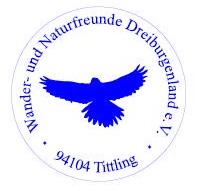                                               Mail: aloisrossa@web.de  Herbstprogramm Okt. bis  Dez.  2019Treffpunkt:  (wenn nicht anders angegeben)  ist der ALDI-Parkplatz in Tittling, Dreiburgenstraße. Unsere  Nordic-Walking-Gruppe trifft sich jeweils am  Mittwoch  um  08.00 Uhr am ALDI-Parkplatz in Tittling. Mindestteilnehmerzahl pro Gruppe 6 Personen. Die letzte Nordic-Walking-Tour im Jahr 2019 ist am Mittwoch, den 27. November.Sa. 05.10.2019  WANDERUNG AUF DEM DONAUSTEIG BEI LINZ07.00 Uhr Abfahrt mit Omnibus  von der Bahnhofstraße in Tittling nach Wilhering bei Linz.09.00 Uhr Besichtigung mit Führung in der Stiftskirche Wilhering, eine der schönsten Rokokokirchen im deutschsprachigen Raum. Wanderung auf dem „Prinzensteig“ nach Linz. Etwa 13 km,mit 330 m HU, Gehzeit  ca. 4 ½ Stunden. Schlusseinkehr in Linz oder auf der Rückfahrt.Rückkehr nach Tittling voraussichtlich gegen 20.00 Uhr.  Weitere Details im Flyer enthalten.Preis (Bus, Eintritte, Führung) 22 € für Mitglieder und 25 € für Nichtmitglieder. Zahlung durch Bankeinzug.Wanderführung und Auskunft: Josef Kolarsch, Fürstenstein, Tel. 08504/8445Anmeldung bei Werner Weinberger, Tittling, Tel. 08504/8377 oder Mail: h.weinberger@online.deDo. 10.10.2019  WANDERUNG AUF DEM ENGLBURGER RUNDWEG 13.00 Uhr Abfahrt mit PKW’s in Fahrgemeinschaften nach Fürstenstein. Vom Parkplatz in Fürsten-stein über die Schwarzensteinerstraße nach Englburg. Vorbei an der Waldkapelle über „Walters Spielplatz“ in Richtung Eisensteg  und Taubenweid und zurück zum Ausgangspunkt. Leichte Wanderung mit ca. 5 km und 2 bis 2 ½ Stunden Gehzeit, aber mit einigen Anstiegen.Führung: Heidi Schwarz, Fürstenstein, Tel. 08504/8128 oder Mail: schwarzheidemarie@web.deSo. 13.10.2019   WANDERUNG AUF DEM MÜHLGRABENWEG ZUM HIRSCHENSTEIN  09.30 Uhr Abfahrt mit PKW’s in Fahrgemeinschaften  nach Grandsberg. Um 10.30 Uhr von dort Wanderstart zum Schopf und dann etwas bergab zum Mühlgrabenweg. (Der Mühlgraben ist ein im Mittelalter künstlich angelegter Bachlauf, der einer Mühle im Tal zusätzlich Wasser zubringen musste. Heute ist er großteils verlandet.) Auf diesem Weg geht es weiter zum Grimmeisenweiher und zum Schuhfleck (Wanderweg-Kreuzung) Nach einem kurzen Abstecher zum Grandlbrunnen kommt ein leichter Anstieg und dann geht es zur Ödwies, wo eine Pause geplant ist. Von hier ist es dann nicht mehr weit zum Hirschenstein (schöne Aussicht auf die Donau) und nach einem kurzen steilen Abstieg zum Schuhfleck und zum Ausgangspunkt Grandsberg zurück. Bis auf den steinigen Abstieg (ca.100 Hm) handelt es sich um eine ausgedehnte, aber leichte Wanderung auf schönen Waldwegen. Reine Gehzeit 4 Stunden für 14 km. Schlusseinkehr in Grandsberg.Anmeldung erbeten bei Johann Gründl, Fürstenstein, Tel. 08504/8182 oder Mail: ha.gruendl@t-online.de Do. 17.10.2019  KULTUR- UND ERLEBNISFAHRT ZUM ZIEGEL- UND KALKMUSEUM FLINTSBACH BEI WINZER UND ZUR BURGRUINE HILGARTSBERG14.15 Uhr Abfahrt mit Omnibus nach Flintsbach bei Winzer. 15.00 Uhr Beginn der Museums-Führung u.a. mit dem kolossalen Ziegelbrennofen aus dem Jahr 1883. Anschließend individuelle Besichtigung der Ausstellung und Kaffee-Pause. 17.15 Uhr Weiterfahrt mit dem Bus nach Hilgartsberg. 17.45 Uhr Burg- und Museumsführung durch den fachkundigen Burgführer Reinhard Baumgartner aus Hofkirchen. 19.45 Uhr  Weiterfahrt nach Vilshofen zur abschließenden Einkehr im Flughafenrestaurant. Details sind im Flyer enthalten.Auskunft und Anmeldung bis Mi. 9.10.19 bei Werner Weinberger, Tittling, Tel. 08504/8377 oder Mail: h.weinberger@online.deSo. 20.10.2019   WANDERUNG IN DER SCHLÖGENER SCHLINGE / DONAUBLICK10.00 Uhr Abfahrt mit PKW’s in Fahrgemeinschaften nach Schlögen;  Wanderstart um 11.15 Uhr am Wanderparkplatz Schlögen.Die herrliche Rundwanderung führt uns zur Linetshuber Aussicht und zum kleinen und großen Steinerfelsen. Nach dem Abstieg Richtung Inzell an der Donau erfolgt die Weiterwanderung auf den Donauhöhenweg auf das Plateau des Sauwaldes. Über die Ortschaften Eckersdorf und Linetshub geht’s wieder zurück zum Wanderparkplatz Schlögen.  Mittelschwere Tour über 12,5  km  345m HU, reine Gehzeit ca. 4 ½ Stunden. Schlusseinkehr im Ausflugslokal „Hoamat“.Führung:  Alois Rossa, Aicha v.W. Tel. 08544/8554 und Reinhard Lüftl, Neukirchen v.W.,  Tel. 08504/1555 oder Mail: r.lueftl@gmx.de Sa. 26.10.2019    WANDERUNG ZUM HOCHFALL BEI BODENMAIS10.00 Uhr  Abfahrt mit PKW’s in Fahrgemeinschaften nach Bodenmais.  11.00 Uhr Wanderstart der Rundwanderung auf dem Wanderparkplatz des Hotels Mooshof bei Bodenmais. Nach ca. 1 Stunde erreichen wir den Wasserfall. Die Wanderung führt uns weiter Richtung Riedlberg. Eine Einkehr ist um ca. 13.oo Uhr im Wellneshotel Riedlberg vorgesehen. Anschließend erfolgt die Rückwanderung auf dem Wanderweg Nr. 8 zum Wanderparkplatz.Relativ leichte Tour über 8 km, 200 m HU und einer Gehzeit von   3 Stunden.Der Hochfall ist nach den Rißlochfällen der zweithöchste Wasserfall im Bayer. Wald.Führung: Reinhard Lüftl, Neukirchen v.W.  Tel. 08504/1555 oder Mail: r.lueftl@gmx.de So. 03.11.2019  WANDERUNG AUF DEN DREISESSEL EINMAL ANDERS09.30 Uhr Abfahrt mit PKW’s in Fahrgemeinschaften nach Haidmühle bzw. Nove Udoli.11.00 Uhr Wanderstart am Grenzparkplatz Nove Udoli. Wanderung über das Rosenauer Denkmal auf dem Grenzweg zum Dreisessel.  Zwischeneinkehr im Dreisesselschutzhaus. Rückweg über die Kreuzbachklause und Haidmühle zum Parkplatz. Schlusseinkehr gegen 17.oo Uhr in der Dreisesselalm. Mittelschwere Tour über ca. 15 km und einer Gehzeit von 4 Stunden.Personalausweis mit nehmen !Führung: Rochmes Wolfgang, Kumreut, Tel. 08551/3478003 oder Mail: rochmesbayern@t-online.deFr. 08.11.2019   KULTURTRIP -  BESUCH DER HISTORISCHEN RATHAUSSÄLE IN PASSAU 13.00 Uhr Abfahrt mit PKW’s nach Passau.  13.30 Uhr Beginn der Führung mit der Stadtführerin Brigitte Keller in den Rathaussälen u.a. mit den Kolossalgemälden zum Nibelungenlied und der Passauer Stadtgeschichte. Anschließend Stadtspaziergang und Einkehr.Anmeldung erbeten bei Werner Weinberger, Tittling, Tel. 08504/8377 oder Mail:h.weinberger@online.de Sa. 09.11.2019     KLASSISCHE  S C H A C H T E N W A N D E R U N G 08.00 Uhr Abfahrt mit PKW’s in Fahrgemeinschaften nach Buchenau.  10.00 Uhr Wanderstart auf dem Wanderparkplatz in Richtung Trinkwassertalsperre, Verlorener Schachten, Almschachten, Hochschachten, Latschensee, Kohlschachten, Hirschbachschwelle, Lindbergschachten und wieder zurück nach Buchenau. Schlusseinkehr gegen 17.oo Uhr in Frauenau. Anspruchsvolle Tour mit 23 km und ca. 6-7 Stunden Gehzeit, aber relativ wenig Höhenunterschieden. Gutes Schuhwerk,  Wanderstöcke, sowie Rucksack-Verpflegung werden empfohlen und für alle Fälle auch eine Taschenlampe.Führung: Wolfgang Rochmes, Kumreut, Tel. 08551/3478003 od. Mail: rochmesbayern@t-online.deDo. 14.11.2019    WANDERUNG DURCH DIE STEINBACHKLAMM BEI SPIEGELAU12.00 Uhr Abfahrt mit PKW’s in Fahrgemeinschaften nach Spiegelau (Parkplatz Penninger-Museum). 12.30 Uhr Wanderstart in Richtung Großarmschlager Stausee, großteils entlang des Kanals. Nach dem Stausee geht’s hinab zur Ohe und durch die großartige Steinbachklamm nach Spiegelau zurück. Die leichte bis mittelschwere Tour hat eine Länge von ca. 7 km und eine Gehzeit von 2 ½ Stunden bei 150 m HU. Schlusseinkehr in Spiegelau (Würzbauer).Führung: Werner Weinberger, Tittling, Tel. 08504/8377 oder Mail: h.weinberger@online.de Do. 21.11.2019   BETRIEBSBESICHTIGUNG BEI MOTORGERÄTE KÖPPL GMBH, ENTSCHENREUT 13.oo Uhr Abfahrt mit PKW’s in Fahrgemeinschaften nach Entschenreuth.13.15 Uhr  Beginn der Führung durch die Ausstellungs- und Produktionsräume der Fa. Köppl.Präsentation aller Motorgeräte, die die Bearbeitung und Pflege jedweder Grundstücke, vom Kleingarten über gewerbliche Flächen bis hin zu Landschaftsgärten ermöglichen und erleichtern. Anschließend Besichtigung der Produktions-Abteilungen in denen alle diese Geräte hergestellt werden. Köppl verkauft ausschließlich selbst hergestellte Produkte in Deutschland und zu 50 % im europäischen Ausland.Bei gutem Wetter anschl. noch eine Stunde Spaziergang zum „steinernen Kirchlein“, auf jeden Fall aber Schlusseinkehr  in Hundsruck.	Anmeldung erbeten bei Werner Weinberger, Tel. 08504/8377 oder Mail: h.weinberger@online.deDi. 26.11.2019   VEREINSABEND / INFOTREFF  mit Bildern aus Chile (Gletscher, Geysire und Salzwüsten) von unserem Mitglied Dieter Eisenburger aus Thurmansbang, sowie Videos vonWanderungen im Bayer. Wald von Martin Gastinger.18.30 Uhr im Gasthaus Habereder, Tittling, MarktplatzSa, 07.12.2019   FAHRT ZUM CHRISTKINDLMARKT AUF DER FRAUENINSEL IM CHIEMSEE 09.00 Uhr Abfahrt mit Omnibus von der Bahnhofstrasse in Tittling nach Gstadt am Chiemsee.Gegen 12.oo Uhr Überfahrt mit dem Schiff zur Fraueninsel. Ab jetzt kann jeder Teilnehmer seinen Aufenthalt auf der Insel selbst gestalten. In rund 90 weihnachtlichen Buden wird erlesenes Kunsthandwerk, verschiedenster Schmuck, Geschenkideen für jeden Geschmack  und allerlei Überraschungen angeboten. Auch für das leibliche Wohl der Besucher ist bestens gesorgt. Z.B. bieten die Inselfischer die ganze Palette ihrer Chiemsee-Fischspezialitäten an.  Aber auch typische herzhafte und süße Schlemmerein  warten darauf, verspeist zu werden.Wir fahren mit dem Schiff wieder rechtzeitig nach Gstadt zurück, dass wir um 18.oo Uhr die Heimfahrt nach Tittling antreten können.  Preis für Mitglieder  24,00 € p.P. und für Nichtmitglieder 27,00 €, Zahlung per Bankeinzug.Anmeldung ab sofort möglich bei Werner Weinberger, Tittling, Tel. 08504/8377 oder Mail:h.weinberger@online.deSo. 15.12.2019   MACHT HOCH DIE TÜR  -  ADVENTSINGEN  IM DOM ZU PASSAU   mit dem Domchor, der Domsingschule und den Diözesanblechbläsern,   Beginn um 17.oo Uhr.15.45 Uhr Abfahrt mit PKW’s in Fahrgemeinschaften nach Passau.  Eintritt ist frei. Anschließend Rundgang auf dem Passauer Christkindlmarkt am Domplatz und Einkehr im Hacklberger Bräustüberl. Anmeldung und Auskunft: Werner Weinberger, Tittling, Tel. 08504/8377 oder Mail:h.weinberger@online.deDo. 19.12.2019    TITTLINGER RUNDE13.oo Uhr Wanderstart vom Aldi-Parkplatz auf dem Radweg durch Tittling bis nach Witzmannsberg. Dann auf wenig befahrenen Teerstraßen über Adlmühle, Eppendorf und Trasfelden nach Muth und Gehersberg. Weiter auf dem Bürgersteig der alten B 85 vorbei am Tittlinger Friedhof mit grandioser Sicht (?)auf die drei Burgen im Westen und Norden. Auf der Herrenstraße noch ein Stück zum Marktplatz in Tittling und zur abschließenden Einkehr im Gasthof Habereder.Hier kommen dann gegen 16.oo Uhr unsere beiden Mundartdichter Paul Uhl und Josef Schiffler dazu, die uns mit ernsten und heiteren Mundartgedichten und –geschichten auf das bevor-stehende Weihnachtsfest einstimmen. Führung: Werner Weinberger, Tittling, Tel. 08504/8377 oder Mail: h.weinberger@online.deSa. 28.12.2019   JAHRESSCHLUSS-VERANSTALTUNG MIT WANDERUNG UND EINKEHR 16.00 Uhr Treffpunkt in der Bahnhofstraße in Tittling (ehem. Bahnhof).  Wanderung auf wenig befahrenen Straßen über  St. Kolomann nach Neukirchen v.W.   In St. Kolomann Andacht für die verstorbenen Mitglieder mit Pfarrer Paul Zillner. Ab 18.oo Uhr gemütliche Einkehr im Gasthaus Dick (Zum Kirchenwirt) Neukirchen v.W., Kirchenweg 6  mit Ehrung der „eifrigsten“ Mitglieder 2019“Anmeldung wegen Platzreservierung erforderlich bei Alois Rossa, Aicha v.W. , Tel. 08544/8554 oder Mail: aloisrossa@web.de , Mobil 0151/61556716Ä n d e r u n g e n    v o r b e h a l t e nBm = Blöchl Manfred, Bj = Böhm Josef,  Gh = Gründl Hans,  Kj = Kolarsch Josef, Lr = Lüftl Reinhard, Nw = Neduk Willi, Nml = Nickl MarieLuise, Ra = Rossa Alois, Rw = Rochmes Wolfgang, Sh = Schwarz Heidi, schupo = Grundmüller Herbert,  Tj = Thaler Josef,  Ww = Weinberger Werner  Wander- und Naturfreunde Dreiburgenland e.V.  Sitz Tittling   www.wanderfreundetittling.de     1. Vorsitzender	Rossa Alois, Aicha v. W. 		08544/8554	aloisrossa@web.de	     2. Vorsitzende	Nickl MarieLuise, Seestetten		08548/912844	hugo.nickl@web.de	  	     3. Vorsitzender	Preis Walter, Tittling			08504/5698	walter.preis@gmx.deund Kassier                    Schriftführer	Weinberger Werner, Tittling		08504/8377	h.weinberger@online.de	Beisitzer		Lüftl Reinhard, Neukirchen v.W.		08504/1555	r..lueftl@gmx.de                    Beisitzer		Neduk Willi, Fürstenstein	   	08504/2752	willi-neduk@t-online.deDer Jahresbeitrag beträgt  13,-- € pro Erwachsenem Einzelmitglied, Familienbeitrag ist 20,-- €, Jugendliche Einzelmitglieder bis 18 Jahr zahlen 5,-- € und Kinder bis 14 zahlen keinen Beitrag.HaftungsbeschränkungAls Teilnehmer/in bei Veranstaltungen des Vereins muss sich jeder der Tatsache bewusst sein, dass alle Betätigungen wie Reisen, Wandern, Radeln etc. mit Risiken verbunden sind, die sich nicht vollständig ausschließen lassen. Der/die Teilnehmer/in erkennt daher an, dass die Wander- und Naturfreunde Dreiburgenland e.V.  und der verantwortliche ehrenamtliche Wanderführer, soweit gesetzlich zulässig, von jeder Haftung sowohl vom Grund als auch der Höhe nach freigestellt werden, die über den Rahmen der Mitgliedschaft im Verein sowie über die bestehende Vereins-Haftpflichtversicherung hinausgeht. Dies gilt nicht für die Verursachung von Unfällen durch Vorsatz oder grobe Fahrlässigkeit.  